E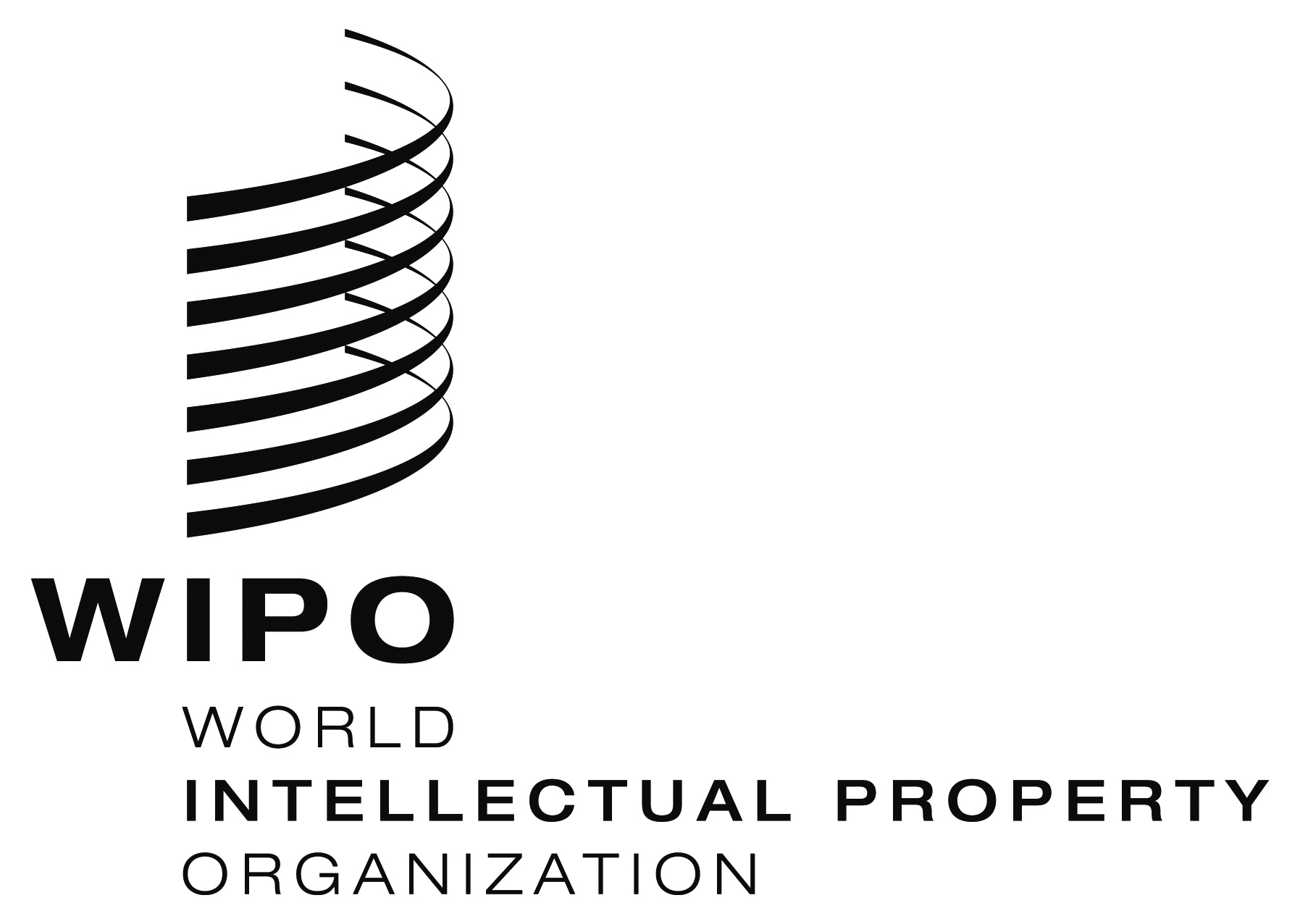 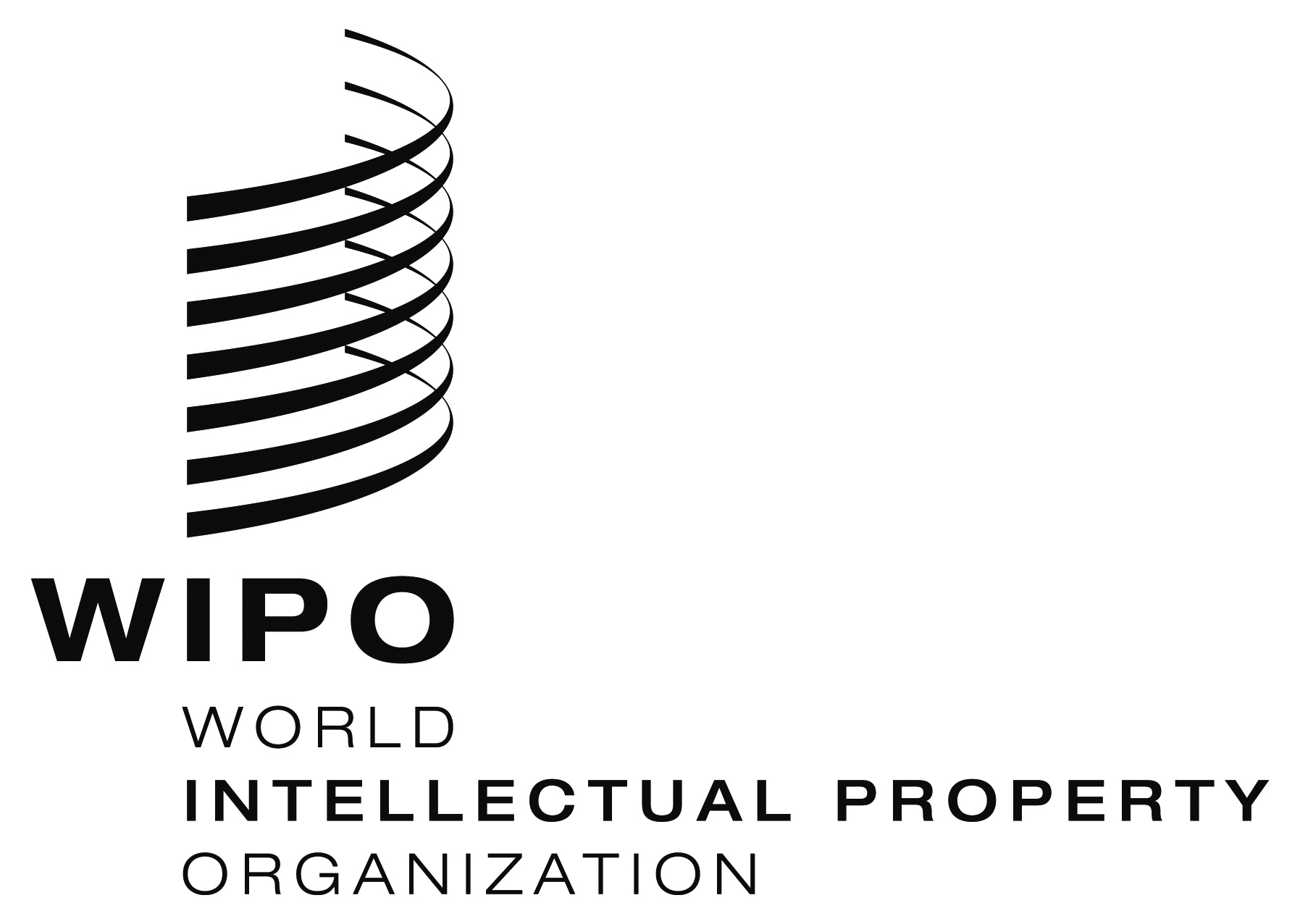 WIPO/PCT/adv/GE/16/2OriGINAL:  englishDATE:  september 15, 2016Advanced Seminar on the Patent Cooperation Treaty (PCT)WIPO Headquarters, Geneva, Room BSeptember 26 and 27, 2016PROGRAMDocument prepared by the International BureauMonday, September 26, 201608.30 – 09.00 	Registration09.00 – 09.20 	Welcome and PCT Status Report	Speaker:	Mr. Matthew BRYAN				Director				PCT Legal Division09.20 – 10.15	Session 1:	Best practices related to the preparation and filing of PCT 
applications, and common mistakes	Speaker:	Ms. Christine BONVALLET				Senior Legal Officer				PCT Legal Affairs Section				PCT Legal Division10.15 – 10.30	Coffee break10.30 – 11.30	Session 1:	(continued)11.30 – 13.00 	Session 2:		ePCT, WIPO’s on-line system for filing and managing PCT applications (including live demo)Speaker:	Mr. Riadh BEN GHACHEM			Associate Business Analyst			PCT Business Development Division13.00 – 14.00	Lunch14.00 – 15.15 	Session 3:		Best practices related to International Search and Preliminary ExaminationSpeaker:		Mr. Quan-Ling SIM		Head		PCT Outreach and User Relations Section	PCT Legal Division15.15 – 15.30 	Coffee break15.30 – 16.30 	Session 4:	Recent and future PCT developmentsSpeaker:	Mr. Thomas HENNINGER	Legal Information Officer	PCT Knowledge Management Section	PCT Legal Division16.30 – 17.00	Session 5:	Optional open Q&A discussion with WIPO PCT Staff members	Speakers:	Mr. Matthias REISCHLE-PARK		Deputy Director		PCT Legal Division			Ms. Christine BONVALLET			Ms. Cécile CHATEL			Coordinator		Receiving and Processing Team		PCT Processing Division[End of Day 1]Tuesday, September 27, 2016
09.00 – 09.45 	Session 6:	PATENTSCOPE’s advanced features (including live demo)Speaker:	Ms. Sandrine AMMANN	Marketing and Communications Officer	Global Infrastructure Sector09.45 – 10.30	Session 7:		Best practices and considerations relating to entry into the PCT national/regional phase with specific emphasis on the European Patent Office, China, and JapanSpeaker:	Mr. Matthias REISCHLE-PARK10.30 – 10.45 	Coffee break10.45 – 12.45	Session 7:		(continued)Speakers:	(via web conference)	Mr. Tilman QUARCH	Lawyer	Directorate Patent Law	European Patent Office	Mr. Kazuhide FUJITA	Counsellor	PCT Legal Affairs Section	PCT Legal Division	Mr. Zhilong YU	Senior Legal Officer	PCT Legal Affairs Section	PCT Legal Division12.45 – 13.00	Session 8:	Final wrap-up session with Q&A13.00	Closing of seminar[End of document]